El Perdedor  Choreographer	:	Wil Bos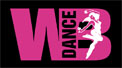 Walls		:	4 wall line danceLevel		:	Improver Counts 		:	64 Info		:	132 Bpm  -  Start after 64 counts on beat  Music		:	"El Perdedor" by Enrique Iglesias ft. Marco Antonio Solis (Album: El Perdedor)Rumba Box, Hip Hitch, Rumba Box, Flick Side1-4	RF step side, LF together, RF step forward, LF hitch hip5-8	LF step side, RF together, LF step back, RF flick side [12]Cross, ¼ R Back, ¼ R Side, Hip Hitch, Cross Rock Recover, ¼ L Fwd, Hip Hitch1-4	RF cross over, LF ¼ right and step back, RF ¼ right and step side, LF hitch hip5-8	LF rock across, RF recover, LF ¼ left and step forward, RF hitch hip [3]Lock Step Fwd, Hip Hitch, Lock Step Fwd, Hip Hitch1-4	RF step forward, LF lock behind, RF step forward, LF hitch hip5-8	LF step forward, RF lock behind, LF step forward, RF hitch hip¼ L Side Rock Recover, Cross,  Hold, ¼ R Back, ¼ R Side, Step Fwd, Hip Hitch1-4	RF ¼ left and rock side, R+L recover, RF cross over, LF hold5-8	LF ¼ right and step back, RF ¼ right and step side, LF step forward, RF hitch hip [6]Cross, Diag. Back, Diag. Back, Cross, Coaster Cross, Hip Hitch1-4	RF cross over, LF step back diag. left, RF step back diag. right, LF cross over5-8	RF step back, LF together, RF cross over, LF hitch hip [6]Step Side Touch Twice, Rock Fwd Recover, ¼ L Side, Hip Hitch1-4	LF step side, RF touch beside, RF step side, LF touch beside5-8	LF rock across, RF recover, LF ¼ left and step side, RF hitch hip [3]Cross, ¼ R Back, ¼ R Side, Hitch Hip, Lock Step Fwd, Hip Hitch1-4	RF cross over, LF ¼ right and step back, RF ¼ right and step side, LF hitch hip5-8	LF step forward, RF lock behind, LF step forward, RF hitch hip [9]Mambo Fwd, Hold, Mambo Back, Hip Hitch1-4	RF rock across, LF recover, RF step back, LF hold5-8	LF rock back, RF recover, LF step forward, RF hitch hip [9]Start againTag:After the 2nd wall:Rumba Box, Hip Hitch, Walk Back Twice, ¼ Side, Touch1-4	RF step side, LF together, RF step forward, LF hitch hip5-8	LF walk back, RF walk back, LF ¼ left and step side, RF touch besideRestart:Dance the 4th wall up to and including count 32 (count 8 of the 4th section) and start again